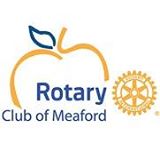 Join the Meaford Rotary Club in support of our New Meaford LibraryThis is your invitation to Meaford Rotary Trivia NightDate & Time:  Friday, October 18, 2019 at 7:00 pm.Location:   Meaford & St. Vincent Community Centre.  Cost:  $125.00 per teamThank you for your continuing support for our Rotary Fundraisers.  You won’t want to miss another fun filled evening.  So, please form a team of 8 to 10 and come out to our Trivia Night.  Once again we are donating all funds to our new Meaford Public Library.  Sign up early so you won’t be disappointed!!   You will have the opportunity to purchase Mulligan Cards again this year (cost is $10 per card) -  one per round which will give you a pass for one question. There will be prizes for the best dressed team and decorated table so get creative……we hope to see teams of fun loving library supporters.  (You may wish to come as a famous author or a character from a favourite book – use your imagination).  Bring your own snacks or homemade hors d’oeuvres and enjoy our bar………….it will be another great evening.Kindly complete the attached form and return by October 1, 2019. If you are unable to attend kindly support the Library with a generous donation, thanks.Sonja Glass,President, Rotary Club of Meaford